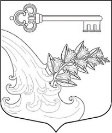 АДМИНИСТРАЦИЯ УЛЬЯНОВСКОГО ГОРОДСКОГО ПОСЕЛЕНИЯ ТОСНЕНСКОГО РАЙОНА ЛЕНИНГРАДСКОЙ ОБЛАСТИПОСТАНОВЛЕНИЕ О внесении изменений в постановление администрации Ульяновского городского поселения Тосненского района Ленинградской области от 29.06.2018 № 163 «Об утверждении Положения о проведении антикоррупционной экспертизы нормативных правовых актов и их проектов»В соответствии с Федеральным законом от 06.10.2003 N 131-ФЗ «Об общих принципах организации местного самоуправления в Российской Федерации», Федеральным законом от 25.12.2008 N 273-ФЗ «О противодействии коррупции», Федеральным законом от 17.07.2009 N 172-ФЗ «Об антикоррупционной экспертизе нормативных правовых актов и проектов нормативных правовых актов», Областным законом Ленинградской области от 17.06.2011 № 44-ОЗ «О противодействии коррупции в Ленинградской области», Постановлением Правительства Российской Федерации от 26.02.2010 г. № 96 «Об антикоррупционной экспертизе нормативных правовых актов и проектов нормативных правовых актов», руководствуясь Уставом Ульяновского городского поселения Тосненского района Ленинградской областиПОСТАНОВЛЯЮ:Внести в постановление администрации Ульяновского городского поселения Тосненского района Ленинградской области № 163 от 29.06.2018 «Об утверждении Положения о проведении антикоррупционной экспертизы нормативных правовых актов и их проектов» следующие изменения пункт 4.7. изложить в новой редакции:  «4.7. При поступлении заключения по результатам проведения независимой антикоррупционной экспертизы отдел администрации, в которое поступило указанное заключение: - рассматривает поступившее заключение по результатам независимой антикоррупционной экспертизы в 30 дневный срок со дня его получения; - по результатам рассмотрения указанного заключения осуществляет подготовку ответа независимому эксперту; - направляет копию заключения по результатам независимой антикоррупционной экспертизы с копией ответа независимому эксперту в юридический отдел».2. Опубликовать настоящее постановление в сетевом издании «ЛЕНОБЛИНФОРМ» и разместить на официальном сайте администрации в информационно-телекоммуникационной сети «Интернет».3.    Настоящее постановление вступает в силу с момента официального опубликования.4.   Контроль за исполнением настоящего постановления оставляю за собой. Глава администрации                                                          К.И. Камалетдинов02.04.2021№187